A G E N D APor instrucciones de la Mesa Directiva de la Comisión Tercera, comedidamente me permito informarles la agenda programada para la semana comprendida entre el lunes 10 y el viernes 14  de agosto de 2020:SESIÓN FORMAL VIRTUAL  MIÉRCOLES 12  DE AGOSTO DE 2020HORA: 10 :00 a.m.POSTULACIÓN, VOTACIÓN, ELECCIÓN Y POSESIÓN DE LOS INTEGRANTES DE LA COMISIÓN INTERPARLAMENTARIA DE CRÉDITO PÚBLICO, DE CONFORMIDAD CON EL ARTÍCULO 64 DE LA LEY  5° DE 1992.           Cordialmente,NÉSTOR LEONARDO RICO RICOPresidenteNUBIA LÓPEZ MORALESVicepresidenta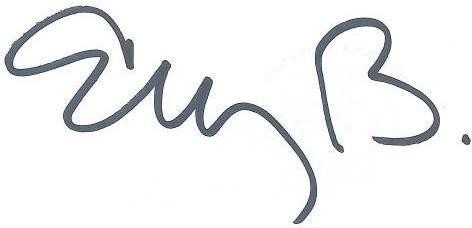 ELIZABETH MARTÍNEZ BARRERASecretaria General